Стихи о музыке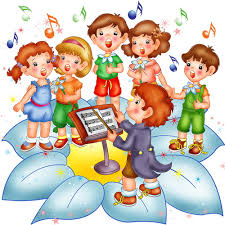 «Страна музыки»Есть на Земле одна страна, 
Зовется музыкой она. 
Созвучья в ней живут и звуки, 
Но чьи их открывают руки?

Кто заставляет мир звучать, 
Когда он устает молчать? 
Когда он будто бы струна, 
Которая звенеть должна?

Конечно, это музыкант, 
Его порыв, его талант, 
Его желание творить, 
И людям красоту дарить.

Он учит душу ввысь смотреть, 
И, не боясь преград, лететь 
В страну, где звуки дарят счастье, 
Где все у музыки во власти.

Вопросы и задания:
- Что музыка дарит людям?
- Нарисуйте с детьми музыкальный звук самыми их любимыми цветами.
- Кто правитель в стране музыки?
«Музыка-волшебница»У старика спросил поэт:
— Что музыка такое, дед?
— Воспоминание она.
В ней юность давняя слышна.

Был задан девочке вопрос, 
Она ответила всерьез:
— Похожа музыка на луч, 
Окно пробивший из-за туч.

А юноша ответил так:
— Без музыки нельзя никак. 
Душа без музыки грустит,
В простор волшебный не летит.

А девушка, пожав плечом, 
Сказала: «Музыка — наш дом, 
В ней — все родное, все свое. 
Во всем дыхание ее».

— Вы правы все, — сказал поэт, 
Прекрасен каждый ваш ответ. 
Одно хочу я повторить —
Нас учит музыка любить.

Нас учит вспоминать она, 
Что в нашем сердце есть страна,
В которой счастья бьет родник, 
Не замирая ни на миг.

Вопросы и задания:
- Как бы вы ответили на вопрос, что такое музыка?
- Как вы думаете, зависит ли восприятие музыки от возраста человека?
- Предложите людям разных поколений прослушать классическую музыку. Затем предложите тем же самым людям прослушать современную молодежную музыку. Каждый из слушателей должен ответить на вопрос: какая музыка ему больше всего понравилась и почему. Проанализируйте ответы и сравните возраст и характеры людей, которым нравится рок, джаз или классическая музыка.
- Какая музыка больше всего нравится вам?
«Две светлые сестры»Есть на Земле две светлые сестры, 
У каждой драгоценные дары. 
Таинственно звучат дары одной, 
Им вторят звуки нежные другой.

Когда одна впадает в забытье, 
Есть чудное лекарство у нее — 
Прикосновенье мягкое другой, 
И сон проходит словно сам собой.

Они сотворены, чтоб вместе жить, 
Дары любви и музыки дарить, 
Когда одна впадает в забытье, 
Ангел-хранитель за спиной ее.

Вопросы и задания:
- Почему музыка — родная сестра любви?
- Нарисуйте двух сестер и придумайте им сказочные имена.
«Песня»Песня — что это такое? 
Это таинство святое, 
Миг, когда слова звучат, 
В душу к нам войти спешат.

Песня — это откровенье, 
Это голоса рожденье, 
И соединенье глаз, 
Песня вдохновляет нас.

Песня — чудо, песня — свет, 
На любой вопрос ответ, 
Песня — радость, удивленье, 
Песня — мыслей отраженье.

Песня — это муза снов, 
А в дороге песня — кров. 
Песня каждому нужна, 
Таинство любви она.

Вопросы и задания:• Любите ли вы петь? Когда вы поете?
• Кто в вашей семье больше всего любит петь и лучше всего поет?
• Что для песни важнее: слова, музыка или исполнитель?
• Как вы думаете, должен ли певец уметь играть на музыкальных инструментах?
«Колыбельная»Колыбельная страна 
Светлой нежности полна. 
Звуки в ней как поцелуи, 
Как дождя и солнца струи.

Из любви они и ласки,
В них живут ночные сказки,
Феи добрые и гномы,
В них устроились как дома.

В этих звуках мамы свет, 
И его роднее нет, 
Глаз тепло ее и рук, 
Беспокойный сердца стук.

Вопросы и задания:
-  Предложите детям прослушать две разные колыбельные песни. Затем дети должны описать портрет колыбельных песен по вопросам:
- Какой у них характер?
- О чем они рассказывают?
- Как они влияют на человека?
- Придумайте сказку о том, как фея Музыки летала над землей и в каждое окошко бросала искорку, которая превращалась в колыбельную песенку. «Под звуки марша»Под звуки марша в бой идут, 
Победу празднуют, поют. 
Под марш выходят на парад, 
И маршируют дружно в ряд.

Марш бодрость духа придает, 
К свершеньям новым он зовет. 
Под звуки марша раз — и встал, 
И с новой силой зашагал.

Вопросы и задания:
- Что отличает марш от других музыкальных произведений?
-  В каких событиях жизни маршевая музыка сопровождает человека?
- Какие инструменты чаще всего исполняют марши? 